Об утверждении плана мероприятий по профилактике правонарушений на 2020 годВ соответствии с Федеральным законом от 23 июня 2016 года №182-ФЗ «Об основах системы профилактики правонарушений в Российской Федерации» в целях осуществления комплекса мер социального, правового, организационного и информационного характера, направленных на выявление и устранение причин и условий, способствующих совершению правонарушений, руководствуясь Уставом  Яльчикского сельского поселения Яльчикского района Чувашской Республики  п о с т а н о в л я е т: 	1. Утвердить План мероприятий по профилактике правонарушений в Яльчикском сельском поселении  Яльчикского района Чувашской Республики    на 2020 год согласно приложению 1.          2. Разместить План мероприятий по профилактики правонарушений  Яльчикского сельского поселения Яльчикского района на 2020 год на официальном сайте Яльчикского сельского поселения Яльчикского в сети Интернет.          3. Настоящее постановление вступает в силу со дня его официального опубликования. 	4. Контроль за выполнением данного постановления оставляю за собой.Глава Яльчикского сельского поселения                                 А.Г. Смирнова                    Приложение №1к постановлению администрации Яльчикского  сельского поселения от 09.01.2020 года № 4/1Планмероприятий по профилактике правонарушенийв Яльчикском сельском поселении Яльчикского района на 2020 годЧёваш РеспубликиЕлч.к район.Елч.к		ял поселений.н администраций.ЙЫШЁНУ2020 =. январ.н 09-м.ш. № 4/1Елч.к ял.Чёваш РеспубликиЕлч.к район.Елч.к		ял поселений.н администраций.ЙЫШЁНУ2020 =. январ.н 09-м.ш. № 4/1Елч.к ял.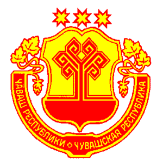 Чувашская РеспубликаЯльчикский районАдминистрацияЯльчикского сельского поселенияПОСТАНОВЛЕНИЕ«09» января . № 4/1село ЯльчикиЧувашская РеспубликаЯльчикский районАдминистрацияЯльчикского сельского поселенияПОСТАНОВЛЕНИЕ«09» января . № 4/1село ЯльчикиЧувашская РеспубликаЯльчикский районАдминистрацияЯльчикского сельского поселенияПОСТАНОВЛЕНИЕ«09» января . № 4/1село Яльчики№№п/пРассматриваемые вопросы      Сроки исполненияОтветственныеисполнители1Проведение заседаний Совета профилактики1 раз в месяцСимендеева С.А. – ведущий специалист-эксперт администрации Яльчикского сельского поселения2Утверждение плана работы Совета профилактикиВедение профилактической работы среди граждан, состоящих на учете в ОВД (ранее судимые, условно-осужденные, условно-досрочно освобожденные):     - списки (уточнение)     - график посещения (уточнение)     - приглашение на заседания Совета профилактики       январьСмирнова А.Г. - глава Яльчикского сельского поселения3Об итогах работы Совета профилактики за 2019 год и задачах на 2020 годянварьСмирнова А.Г. - глава Яльчикского сельского поселенияШадриков Г.А.  – ст. УУП ОУУП и ПДН Отдела полиции по Яльчикскому району МО МВД РФ «Комсомольский;(по согласованию)4Уточнение списков: лиц, злоупотребляющих спиртными напитками, лиц, находящихся в местах лишения свободы, неблагополучных семей, осужденных, семейных дебоширов.январьСимендеева С.А. – ведущий специалист-эксперт администрации Яльчикского сельского поселения  5О состоянии работы по профилактике правонарушений субъектами профилактики на территории Яльчикского сельского поселения.февральЧлены комиссии6О состоянии преступности среди несовершеннолетнихВыступление на родительских собранияхпо вопросам профилактики наркомании и токсикомании, а также по вопросам профилактики потребления несовершеннолетними алкогольной продукции и табачных изделий.мартШадриков Г.А.  –УУП ОУУП и ПДН Отдела полиции по Яльчикскому району МО МВД РФ «Комсомольский;(по согласованию)Заместитель главы Яльчикского сельского поселения  Левая О.В.7О работе Яльчикского сельского поселения по проведению профилактических мероприятий в обеспечении соблюдения гражданами, должностными лицами и организациями, предприятиями правил благоустройства населенных пунктов и санитарно-эпидемиологического благополучия населения. Проводить собрания, сходы граждан по разъяснению необходимости принятия мер по сохранности личного имущества.АпрельВ течении годаСмирнова А.Г. - глава Яльчикского сельского поселения8О состоянии борьбы незаконным оборотом алкогольной продукции и принимаемых мерах по профилактике пьянства и алкоголизма администрацией поселения. Выявлять и вести учет граждан, допускающих злоупотребление алкоголем и немедицинское потребление наркотических и психотропных средств. МайВ течении годаШадриков Г.А.  – УУП ОУУП и ПДН Отдела полиции по Яльчикскому району МО МВД РФ «Комсомольский;(по согласованию)Члены комиссии9О деятельности субъектов профилактики по предупреждению преступлений, совершаемых в сфере семейно-бытовых отношений и мерах по ее совершенствованию  Профилактическая работа с семьями, находящимися в тяжелой жизненной ситуации и социально-опасном положениииюньСмирнова А.Г. - глава Яльчикского сельского поселения10Посещение неблагополучных семей и несовершеннолетних, состоящих на учете в КДН и ПДН.январь-декабрьЧлены комиссии11О состоянии и мерах по улучшению работы старост деревень по противопожарной безопасности.Осуществлять контроль за прилегающей территорией в местах массового скопления граждан.СентябрьВ течении годаСмирнова А.Г. - глава Яльчикского сельского поселенияЧлены комиссии12О работе по вовлечению молодежи в культурно-спортивную жизнь поселения.Организация отдыха и занятости подростков в дни отдыха.ОктябрьВ течении годаЧлены комиссии13Анализ состояния преступности и правонарушений, совершаемых лицами, освобожденными из мест лишения свободы.Участие в обеспечении правопорядка в дни проведения массовых мероприятийДекабрьВ течении годаШадриков Г.А. - УУП ОУУП и ПДН Отдела полиции по Яльчикскому району МО МВД РФ «Комсомольский;(по согласованию)Смирнова А.Г. - глава Яльчикского сельского поселения